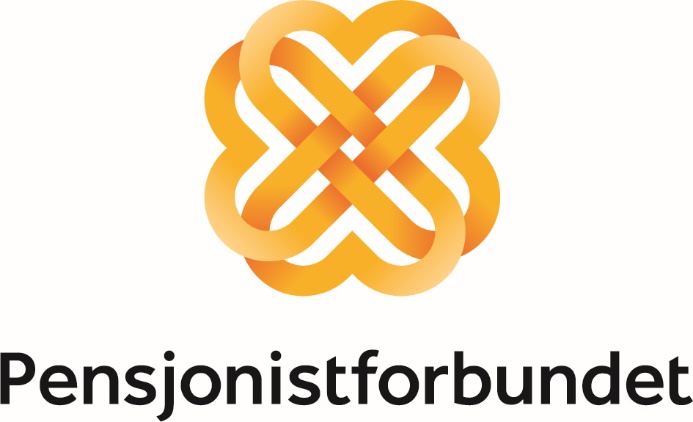 Håndbokfor tillitsvalgte i lokalforeningene
Alle styremedlemmer oppfordres 
til å delta på styrekurs i regi av Pensjonistforbundet.
Innholdsfortegnelse
Om Pensjonistforbundet	3Litt historiePolitikkKommunikasjonMangfold i vår organisasjonOrganisasjonsutvikling	4Organisasjonskurs og digital kompetanseSamarbeidsutvalgVerving	4Åpne møterAndre godt utprøvde vervetiltakMedlemskap i Pensjonistforbundet	6DirektemedlemmerKollektivt innmeldte medlemmerFølgende ti forbund er for tiden kollektivt tilmeldt Pensjonistforbundet:GavemedlemskapMedlemsfordeler og medlemskortMedlemsbladet «Pensjonisten»MedlemskontingentMedlemsregister – TVV (Tillitsvalgtverktøy)	8Registrering av nye medlemmerEndring av opplysninger og medlemskapMer nyttig informasjon	9Hvem i lokalforeningens styre mottar post fra Pensjonistforbundet sentralt?Pensjonistforbundets hjemmesiderLokalforeningens egne hjemmesiderLinker til skjemaer og hjelpedokumenterGave fra Pensjonistforbundet sentralt ved jubileumÅrskalenderOm PensjonistforbundetLitt historiePensjonistforbundet ble stiftet i 1951 for å arbeide for alderspensjonisters og trygdedes kår. Forbundet brøt ut av «Alderstrygdedes og pensjonisters landsforbund», fordi de mente det ble for mye hyggemøter istedenfor målrettet arbeid for medlemmenes levekår.1. august 1951 ble «Norsk forbund for trygdede og pensjonister» stiftet i Moss. I 1965 skiftet forbundet navn til «Norsk Pensjonistforbund», og i 2012 til «Pensjonistforbundet».Politikk Pensjonistforbundet er en politisk uavhengig organisasjon som arbeider for pensjonisters og uføretrygdedes interesser. De politiske sakene Pensjonistforbundet arbeider for, er demokratisk stemt fram på forbundets landsmøte. Landsmøtet avholdes hvert tredje år.På landsmøtet velges politisk ledelse, sentralstyret, for de neste tre årene og et politisk handlingsprogram stemmes fram på demokratisk vis. Handlingsprogrammet rommer den politikken Pensjonistforbundet skal arbeide for å få gjennomslag for i neste treårs-periode.(Landsmøtet som skulle vært avholdt i 2021 er flyttet til 2023 på grunn av Covid-19 og gjeldende handlingsprogram forlenges til 2023.)Eventuelle endringer i våre vedtekter skal behandles på landsmøtet.Landsmøtet fastsetter også medlemskontingent for de neste tre årene (landsmøteperioden). Landsstyret er den høyeste myndighet mellom landsmøtene. KommunikasjonPensjonistforbundets visjon er: Tydelig, sterk og synligPensjonistforbundet har utviklet en kommunikasjonsstrategi med mål om å styrke og synliggjøre Pensjonistforbundet som den mest slagkraftige samfunnsaktøren på vegne av landets pensjonister og uføretrygdede. Det oppnår vi ved å gå i takt, ha samme budskap og samtidig være bevisst på å ta hensyn til våre ulike målgrupper.Mangfold i vår organisasjonPensjonistforbundets verdier er: Inkludering, medbestemmelse og innflytelse.Pensjonistforbundet ønsker å øke bevisstheten rundt etnisk og kulturelt mangfold i vår organisasjon og har derfor signert «Mangfoldsplakaten» som er laget av Frivillighet Norge. Les mer om det her.Det etniske og kulturelle mangfoldet i befolkningen i Norge har økt vesentlig de siste tiårene, og organisasjonen vår speiler ikke befolkningssammensetningen i dag. Pensjonistforbundet ønsker derfor å jobbe systematisk for mangfold i alle ledd i organisasjonen, slik at dette blir en naturlig del av organisasjonen. OrganisasjonsutviklingOrganisasjonskurs og digital kompetanseDet holdes kurs for styremedlemmer og kasserer. Alle som innehar disse vervene oppfordres til å melde seg på kursene. Det holdes også kurs for medlemmer av valgkomité. Det er i tillegg utarbeidet en veileder for medlemmer av valgkomité med nyttige råd og praktiske tips om hvordan valgkomitéen kan legge opp sitt arbeid.Disse organisasjonskursene kan bestilles på Pensjonistforbundets hjemmesider. Forbundet er opptatt av å tilføre lokalforeningenes styrer kunnskap og ferdigheter til å bruke digitale verktøy. Det tilbys kurs i digitalt kontor og digital kommunikasjon. Les mer om  på Pensjonistforbundets hjemmesider. Ta kontakt med fylkessekretær for mer informasjon om dette.SamarbeidsutvalgKommunereformen og kvalitetsreformen «Leve hele livet» har bidratt til behovet for samarbeidsutvalg i de kommunene der Pensjonistforbundet har flere lokalforeninger. Samarbeidsutvalgene skal være lokalforeningenes felles talerør inn mot eldrerådene og kommunene. Det er laget et veiledningshefte for samarbeidsutvalg som vi oppfordrer alle til å lese. Verving Forbundet har i dag ca. 250.000 medlemmer, men har store ambisjoner om å bli mange flere.  Det er over en million alderspensjonister, uføretrygdede kommer i tillegg. Navs nye prognose anslår at det vil bli 378 500 uføretrygdede ved utgangen av 2023. Det er et stort medlemspotensial og vi ønsker at flere skal bli en del av fellesskapet. Vi har stor tro på styrken i fellesskap. Jo flere vi er, jo sterkere påvirkningskraft får vi. Det bør være en prioritert oppgave i lokallagstyret å drive målrettet verving. Målet er at Pensjonistforbundet skal ha 260 000 medlemmer ved utgangen av 2023. Dette innebærer at medlemstallet skal være om lag 4 % høyere pr. 31.12.23 enn ved årets begynnelse. Det betyr at det skal verves mellom 15 - 17 000 nye medlemmer, fordi vi også må supplere for at en del medlemmer ikke fornyer kontingenten og at noen faller fra.I nettbutikken kan vervemateriell bestilles. Åpne møterMed hovedformål å verve nye medlemmer, kan Pensjonistforbundet sentralt støtte åpne arrangementer i regi av lokal- og fylkesforeninger med inntil kr 20 000,-. Det er visse forutsetninger som legges til grunn, som kommer frem i søknadsskjemaet. Andre godt utprøvde vervetiltakHa et variert tilbud som retter seg mot forskjellige aldersgrupper, yngre eldre og eldre eldre.Ulik egenandel for medlemmer og ikke-medlemmer på arrangementer og aktiviteter.Deltakelse på torgdager, festivaler og/eller andre felles arrangementer.
Her kan man også ved behov søke om finansiell støtte jfr. «Åpne møter».Bruk av sosiale medier, spesielt Facebook.Debattinnlegg og leserbrev i lokalaviser.Generelt være en synlig lokal samfunnsaktør. Medlemskap i PensjonistforbundetDirektemedlemmerEnkelte velger å stå som direktemedlem i Pensjonistforbundet. Det er slutt på at direktemedlemmer automatisk blir overført til lokalforeninger. Fylkesforeningene har oversikt over direktemedlemmer, da nye direktemedlemmer overføres til fylkene hver måned. Fylkesforeningene kan tilby direktemedlemmer medlemskap i en lokalforening. Dette må skje ved at fylkesforeningene sender brev, 
e-post eller SMS til direktemedlemmer med tilbud om dette. Direktemedlemmer kan ikke overføres lokalforeninger uten å ønske det, og de må alltid ha valget om å reservere seg mot dette.  Kollektivt innmeldte medlemmerFølgende ti forbund er for tiden kollektivt tilmeldt Pensjonistforbundet:FagforbundetIndustri EnergiPostens PensjonistforbundYrkestrafikkforbundets Pensjonistforening (YTF)Seniorforum Norsk Fysioterapiforbund (NFF)Mesta PensjonistforeningAvdelingspensjonistenes forening av Norges Bank (APF)Statens vegvesen Pensjonistforbund (SVP)Kystverkets PensjonistforbundStore Norske PensjonistforeningMedlemmer som har et kollektivt medlemskap via et av disse forbundene, skal kun betale fylkes- og lokalforeningskontingent. Den sentrale kontingenten betales av forbundet som de er medlem av.GavemedlemskapDet er anledning til å gi medlemskap i Pensjonistforbundet som gave. Gavemottaker blir registrert som medlem og giver blir registrert som fakturamottaker. Det må opplyses om medlemskapet kun skal vare ett år, eller om medlemskapet skal løpe videre.Ta kontakt med Medlemsservice på e-post pf@pensjonistforbundet.no.Medlemsfordeler og medlemskortDet er mange medlemsfordeler. Man må dokumentere sitt medlemskap i Pensjonistforbundet for å få benytte seg av dem. Alle medlemmer har krav på et medlemskort. Medlemskortet kommer sammen med kontingentfakturaen. Medlemskortet ligger også på våre nettsider under “Min side”. I tillegg er det kommet en løsning hvor man kan bestille digitalt medlemskort. Dette gjøres ved å sende en SMS med teksten «Medlemskort» til tlf.nr. 2380. Det vil komme en SMS tilbake med en lenke til medlemskortet. Denne tjenesten er gratis. Medlemsbladet «Pensjonisten»Medlemsbladet «Pensjonisten» har 9 utgaver i året inkludert i medlemskapet. I husstander med mer enn ett medlem kan det ofte være et ønske å motta kun en papirutgave av medlemsbladet. Da kan medlemmet gi beskjed om dette til Medlemsservice ved å sende en e-post til pf@pensjonistforbundet.no. Dette kan også registreres av lokalforeningene i TVV.Medlemmer kan også lese medlemsbladet digitalt på våre nettsider. For å få tilgang til dette, må man gå inn på våre nettsider og logge seg på med sitt mobiltelefonnummer for å få en kode tilsendt via SMS. Noen foretrekker kun å lese bladet digitalt. Disse kan også sende en e-post til Medlemsservice og be om at papirutgaven av bladet stoppes.MedlemskontingentAlle medlemmer betaler en kontingent. Kontingenten er som nevnt ovenfor tredelt, og fordeles mellom forbundet sentralt, fylkesforening og lokalforening.I henhold til vedtak på landsmøtet i 2018 ble kontingenten slik:* På grunn av pandemien ble det ingen økning av kontingent fra 2020 til 2021. Kontingenten for 2022 og 2023 er beholdt uforandret: Kontingenten for 2024 og fremover fastsettes av Landsmøtet i 2023.Sentral innkreving av kontingentPensjonistforbundet sentralt står for innkreving av hele kontingenten. Når betaling er registrert, vil fylkesforeninger og lokalforeninger få overført sin andel av kontingenten. Denne overføringen gjøres 2-5 ganger pr. år. Medlem i mer enn en lokalforening Noen er medlem i mer enn en lokalforening. Hvis man er medlem i to lokalforeninger, og disse ligger i forskjellige fylker, skal man betale fylkeskontingent til begge fylker.Eksempel:1 medlemskap: 1 sentralkontingent, 1 fylkeskontingent og 1 lokallagskontingent2 medlemskap i samme fylke: 1 sentralkontingent, 1 fylkeskontingent og 2 lokallagskontingenter2 medlemskap i forskjellige fylker: 1 sentralkontingent, 2 fylkeskontingenter og 2 lokallagskontingenter.Medlemsregister – TVV (Tillitsvalgtverktøy)Registrering av nye medlemmerNye medlemmer i lokalforeningen skal registreres i TVV. 
For å registrere nye medlemmer benyttes innmeldingsskjemaet som dere finner her. 
Alle har tilgang til dette skjemaet.I tillegg til opplysninger om navn, adresse og fødselsdato/-måned/-år er det svært viktig å registrere både e-postadresse og mobilnummer.Medlemmer med registrert e-postadresse og mobilnummer kan da motta invitasjoner til medlemsmøter og andre arrangementer via disse kanalene. TVV gir lokalforeningen anledning til å sende både e-post og SMS til sine medlemmer. I tillegg sender Pensjonistforbundet sentralt ut nyhetsbrev pr. e-post hver 14. dag.
Vær oppmerksom på følgende når nytt medlem skal registreres i lokalforeningen:Alt. 1:	Velg «Medlem lokallag» i nedtrekkslisten, deretter velger du din lokalforening i feltet under.Alt. 2:	Er vedkommende medlem i ett av de kollektivt tilmeldte forbundene er det viktig at dette registreres, da disse har redusert medlemskontingent. Her velger du navnet på forbundet i nedtrekkslisten, deretter velger du din lokalforening i feltet under. Innmeldingsskjemaet får du også tilgang på fra «Dashboard» i TVV når du klikker på «Melde inn medlem». Også her må du huske å velge din lokalforening da den ikke automatisk blir registrert, selv om du melder inn nytt medlem via TVV.Registrering av flere medlemmer i samme husstandHvis ektefelle/samboer/partner allerede er medlem av Pensjonistforbundet, bør dette registreres slik at medlemsbladet ikke sendes dobbelt til husstanden. Dette må gjøres i TVV etter at det nye medlemmet er meldt inn. Medlemsservice må godkjenne innmeldingen før du får tilgang til å registrere dette. Normalt går godkjenningen raskt slik at du kan registrere dette dagen etter innmelding.Registrering av ektefelle/samboer/partner er viktig da det kommer mange henvendelser hvert år fra husstander som kun ønsker ett blad tilsendt. Ønsker derimot begge medlemmer å få bladet tilsendt, registreres dette.Endring av opplysninger og medlemskapAlle som er registrert med verv i lokalforeningen har tilgang til TVV, med unntak av varamedlemmer. Adresseendring på et medlem, evt. en utmelding, registreres også i TVV. For mer informasjon se brukerveiledningen for TVV.Mer nyttig informasjonHvem i lokalforeningens styre mottar post fra Pensjonistforbundet sentralt?All e-post som sendes fra Medlemsservice blir sendt den e-post adressen som er oppgitt i skjemaet «Lokalforeningens årsmøterapport». All vanlig post blir sendt til den som er registrert som lokalforeningens leder. Det er leders oppgave å fordele posten videre til styremedlemmene etter behov.Vi oppfordrer lokalforeningene til å opprette en egen e-post adresse for lokalforeningen, f.eks. «toppen.pensjonistforening@gmail.com». Da kan denne videreføres til nytt styre og lokalforeningen får hånd om viktig historikk.Pensjonistforbundets hjemmesiderMerk også at Pensjonistforbundets hjemmesider inneholder mye nyttig informasjon om aktiviteter og eldrepolitikk. Styret i lokalforeningen bør bruke denne informasjonskanalen aktivt. På hjemmesidene ligger blant annet en oversikt over foredragsholdere og kåsører 
som lokalforeningen kan bestille til sine møter. Foredragsholderne blir betalt av Pensjonistforbundet sentralt.Her finner lokalforeningene nyttig informasjon vi har samlet for dere. Lokalforeningens egne hjemmesiderLokalforeningen kan publisere på egne hjemmesider på www.pensjonistforbundet.no.  Det er to varianter som kan publiseres; artikler (nyheter) og arrangementer. Styret velger en person som dataansvarlig. Dataansvarlig får tilgang til å publisere på vegne av styret. (Flere personer kan få tilgang til å publisere, ta kontakt med Medlemsservice eller fylkessekretæren.)Hvis det er ønskelig med veiledning i å publisere ligger det bruksanvisninger på våre hjemmesider.Linker til skjemaer og hjelpedokumenterLinker til skjemaer og hjelpedokumenter opplistet nedenfor finner du her.Mal for Dagsorden på årsmøte i lokalforeningeneSkjema for Årsberetning for lokalforeningeneEksempel på AktivitetsplanSkjema for Årsmøterapport for lokalforeningeneSkjema for MomskompensasjonSkjema for Søknad om midler til “Åpent møte”Veileder for medlemmer av valgkomitéVeiledningshefte for samarbeidsutvalgGave fra Pensjonistforbundet sentralt ved jubileumDet er viktig at lokalforeningen informerer fylkessekretær om jubileet i god tid før dette skal markeres. Fylkessekretær tar dette videre med Pensjonistforbundet sentralt slik at jubileumsgaven er på konto den dagen jubileet markeres.25 år     kr 100030 år     kr 120040 år     kr 150050 år     kr 200060 år     kr 250070 år     kr 250075 år     kr 250080 år     kr 2500ÅrskalenderJanuar / februar: Kontingent for året blir sendt ut.Nytt fra 01.01.2023: Fra 01.01.2023 går Pensjonistforbundet over til løpende fakturering av kontingent for nyinnmeldte. Dette innebærer at de som melder seg inn fra og med 01.01.2023 vil bli fakturert etter hvert som de melder seg inn, og vil motta fornyelse av kontingent til samme tid året etter. Løpende fakturering gjør at tilbudet om redusert kontingent i slutten av året bortfaller.Februar: Årsmøte i lokalforeningen skal være avholdt innen utgangen av februar. Medlemmene må få melding om årsmøtet senest 2 uker før det skal avholdes.Mars:Årsmøte i fylkesforeningen.Desember:Momskompensasjon utbetales.Vi gjør oppmerksom på at håndboka oppdateres fortløpende og at den til enhver tid gjeldende versjon ligger her:https://www.pensjonistforbundet.no/handbok-for-styremedlemmer-i-lokalforeningeneVersjon 2 – 12.01.202320192020*2021Sentralt200230260Fylkesforeninger7080100Lokalforeninger90100110Totalkontingent36041047020222023Sentralt260260Fylkesforeninger100100Lokalforeninger110110Totalkontingent470470